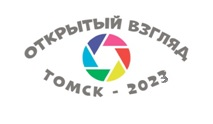 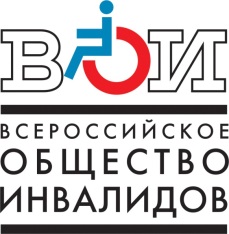 Анкета участника фотопроекта «Открытый взгляд»Тема: Мой мирЯ принимаю условия Положения о Фотопроекте.Я заявляю, что каждая из представленных на конкурс работ является оригинальной фотографией, сделанной мною. Я согласен, чтобы мои фотографии были размещены на сайте Фотопроекта.Дата _____________________                              подпись ___________________Ф.И.О.ВозрастСфера деятельностиИнвалидность (группа, диагноз)Контактный телефон, электронная почта,адрес№ фотографии и Название Сопроводительный текст (Место съёмки, детали)Дата съёмкиДата съёмки1.2.3.4.5.